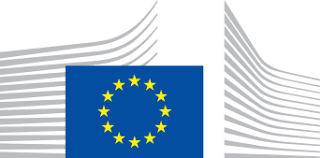 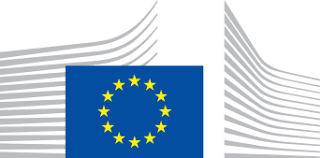 ANNEXESto theCOMMISSION REGULATION (EU) …/…laying down ecodesign requirements for household tumble driers pursuant to Directive 2009/125/EC of the European Parliament and of the Council, amending Commission Regulation (EC) No 1275/2008and repealing Commission Regulation (EU) 932/2012ANNEX I 
Definitions applicable for the annexes For the purpose of the annexes, the following definitions shall apply:‘Energy Efficiency Index’ means the ratio of the weighted energy consumption to the standard drying cycle energy consumption ‘drying cycle’ means a complete drying process, as defined by the required programme, consisting of a series of different operations including heating and tumbling;‘programme duration’ means the length of time beginning with the initiation of the programme selected, excluding any user programmed delay, until an end of programme indicator is activated and the user has access to the load;‘rated capacity’ means the maximum mass in kilograms, stated by the manufacturer importer or authorised representative at 0,5 kg intervals of dry textiles of a particular type, which can be treated in one drying cycle of a household tumble drier on the selected programme, when loaded in accordance with the manufacturer’s instructions;‘partial load’ means half of the rated capacity of a household tumble drier for a given programme;‘condensation efficiency’ means the ratio between the mass of moisture condensed by a condenser tumble drier and the mass of moisture removed from the load at the end of a cycle;‘initial moisture content’ means for household tumble driers the amount of moisture contained in the load at the beginning of the drying phase;‘remaining moisture content’ means for household tumble driers, the amount of moisture contained in the load at the end of the drying cycle; ‘off mode’ Po means a condition in which the household tumble drier is connected to the mains and is not providing any function; the following shall also be considered as off mode: conditions providing only an indication of off mode;conditions providing only functionalities intended to ensure electromagnetic compatibility pursuant to Directive 2014/30/EU of the European Parliament and of the Council;‘standby mode’ (Psm) means a condition where the household tumble drier is connected to the mains, and provides only the following functions, which may persist for an indefinite time: reactivation function, or reactivation function and indication of enabled reactivation function; and/orreactivation function through a connection to a network; and/orinformation or status display; and/ordetection function for emergency measures;‘network’ means a communication infrastructure with a topology of links, an architecture, including the physical components, organisational principles, communication procedures and formats (protocols);‘wrinkle guard function’ means an operation of the household tumble drier after completion of a programme to prevent excessive wrinkle building in the laundry;‘delay start’ means a condition where the user has selected a specified delay to the beginning of the cycle of the selected programme;‘spare part’ means a separate part that can replace a part with the same or similar function in  a product; ‘professional repairer’ means an operator or undertaking which provides services of repair and professional maintenance of household tumble driers; ‘standard cotton programme’ means the name of the programme declared by the manufacturer, importer or authorised representative as to be able to dry cotton laundry with an initial moisture content of the load of 60 % up to a remaining moisture content of the load of 0 %, and to which ecodesign requirements relate;‘programme’ means a series of operations that are pre-defined and which are declared by the manufacturer, importer or authorised representative as suitable for drying certain types of textile.ANNEX II
Ecodesign requirementsProgramme requirementsFrom 1 June 2024 household tumble driers shall meet the following requirements:Household tumble driers shall provide a drying programme called ‘standard cotton programme’ which is able to dry cotton laundry from an initial moisture content of the load of 60 % to a remaining moisture content of the load of 0 %. This programme shall be clearly identifiable on the programme selection, on the display and through the network connection, depending on the functionalities provided by the household tumble drier.For the requirements set out in points 2, 3 and 4 the ‘standard cotton programme’ shall be used. The ‘standard cotton programme’ shall be named ‘standard cotton programme’ on the programme selection, on the display and through the network connection, depending on the functionalities provided by the household tumble drier. The name ‘standard cotton programme’ shall be used exclusively for this programme. The formatting of ‘standard cotton programme’ is not restricted in terms of font, font size, case sensitivity or colour. No other programme may have in its name the term ‘standard’. The ‘standard cotton programme’ shall be set as the default programme for automatic programme selection or any function maintaining the selection of a programme; or, if there is no automatic programme selection, shall be available for direct selection without the need for any other selection such as a specific time or load.Energy efficiency requirementsFrom 1 June 2024 household tumble driers shall meet the following requirements:The energy efficiency index (EEI) shall not be higher than 96.The energy efficiency index (EEI) is calculated in accordance with Annex III.Functional requirementsFor condenser household tumble driers the weighted condensation efficiency shall not be lower than 80 %.The weighted condensation efficiency is calculated in accordance with Annex III.Low Power ModesFrom 1 June 2024 household tumble driers shall meet the following requirements:Household tumble driers shall have an off-mode or a standby mode or both. The power consumption of these modes shall not exceed 0,50 W.If the standby mode includes the display of information or status, the power consumption of this mode shall not exceed 1,00 W.If the standby mode provides for a connection to a network and provides networked standby as defined in Commission Regulation (EU) No 801/2013, the power consumption of this mode shall not exceed 2,00 W.At the latest 15 minutes after the household tumble drier has been switched on or after the end of any programme and associated activities, or after interruption of the wrinkle guard function, or after any other interaction with the household tumble drier, if no other mode, including emergency measures, is triggered, the household tumble drier shall switch automatically to off-mode or standby mode.If the household tumble drier provides for a delay start, the power consumption of this condition, including any standby mode, shall not exceed 4,00 W. The delay start shall not be programmable by the user for more than 24h.Any household tumble drier that can be connected to a network shall provide the possibility to activate and deactivate the network connection(s). The network connection(s) shall be deactivated by default.Resource efficiency requirementsFrom 1 June 2022 household tumble driers shall meet the following requirements:(1)	Availability of spare parts. Manufacturers, importers or authorised representatives of household tumble driers shall make at least the following spare parts available to professional repairers for a minimum period of ten years after placing the last unit of the model on the market:pumps,motors,fans, heating elements.Manufacturers, importers or authorised representatives of household tumble driers shall ensure that spare parts mentioned in point 1 can be replaced with the use of commonly available tools and without permanent damage to the household tumble drier.The list of spare parts concerned by point (a) and the procedure for ordering them shall be publicly available on the free access website of the manufacturer, importer or authorised representative, at the latest two years after the placing on the market of the first unit of a model and until the end of the period of availability of these spare parts.(2)	Maximum delivery time of spare partsDuring the period mentioned under (1), the manufacturer, importer or authorised representative shall ensure the delivery of the spare parts listed in (1)(a) within 15 working days after having received the order.In the case of spare parts concerned by point (1)(a), the availability of spare parts may be limited to professional repairers registered in accordance with point (3)(a) and (b).Access to Repair and Maintenance InformationAfter a period of two years after the placing on the market of the first unit of a model and until the end of the period mentioned under (1), the manufacturer, importer or authorised representative shall provide access to the household tumble drier repair and maintenance information to professional repairers in the following conditions:the manufacturer’s, importer’s or authorised representative’s website shall indicate the process for professional repairers to register for access to information; to accept such a request, the manufacturers, importers or authorised representatives may require the professional repairer to demonstrate that(i)	the professional repairer has the technical competence to repair household washing machines and household washer-dryers and complies with the applicable regulations for repairers of electrical equipment in the Member States where it operates. Reference to an official registration system as professional repairer, where such system exists in the Member States concerned, shall be accepted as proof of compliance with this point;(ii)	the professional repairer is covered by insurance covering liabilities resulting from its activity regardless of whether this is required by the Member State.The manufacturers, importers or authorised representatives shall accept or refuse the registration within 5 working days from the date of request;Manufacturers, importers or authorised representatives may charge reasonable and proportionate fees for access to the repair and maintenance information or for receiving regular updates. A fee is reasonable if it does not discourage access by failing to take into account the extent to which the professional repairer uses the information. Once registered, a professional repairer shall have access, within one working day after requesting it, to the requested repair and maintenance information. The information may be provided for an equivalent model or model of the same family, if relevant.The household tumble drier repair and maintenance information referred to in (a) shall include:the unequivocal household tumble drier identification;a disassembly map or exploded view;technical manual of instructions for repair;list of necessary repair and test equipment;component and diagnosis information (such as minimum and maximum theoretical values for measurements);wiring and connection diagrams;diagnostic fault and error codes (including manufacturer-specific codes, where applicable); andinstructions for installation of relevant software and firmware including reset software; andinformation on how to access data records of reported failure incidents stored on the household tumble drier (where applicable).(4)	Information requirements for refrigerant gases:Without prejudice to Regulation (EU) No 517/2014 of the European Parliament and of the Council , for household tumble drier equipped with a heat pump, the chemical name of the refrigerant gas used, or equivalent reference such as a commonly used and understood symbol, label or logo, shall be displayed permanently and in a visible and readable way on the exterior of the household washing machines or household washer-dryers, for example on the back panel. More than one reference can be used for the same chemical name.(5)	Requirements for dismantling for material recovery and recycling while avoiding pollution.Manufacturers, importers or authorised representatives shall ensure that household tumble driers are designed in such a way that the materials and components referred to in Annex VII to Directive 2012/19/EU can be removed with the use of commonly available tools.Manufacturers, importers or authorised representatives shall fulfil the obligations laid down in Article 15, Point 1 of Directive 2012/19/EU.Information requirementsFrom 1 June 2022 household tumble driers shall meet the following requirements.User and installer instructions shall be provided in the form of a user manual on a free access website of the manufacturer, importer or authorised representative, and shall include:the following general information: information that the ‘standard cotton programme’ is suitable to dry normal wet cotton laundry, and that this programme is used to assess the compliance with the EU Ecodesign legislation;information that the ‘standard cotton programme’ is the most efficient programme in terms of energy consumption for drying wet cotton laundry; information that the most efficient programmes in terms of energy consumption are generally those that perform at lower temperatures;information that loading the household tumble drier up to the capacity indicated by the manufacturer for the respective programmes will contribute to energy savings;information on how to activate and deactivate the network connection (if applicable) and impact on energy consumption;instruction on how to find the model information stored in the product database, as defined in Commission Delegated Regulation (EU) [OP -Please insert regulation number energy labelling regulation for household tumble driers] by means of a weblink that links to the model information as stored in the product database or a link to the product database and information on how to find the model identifier on the product;values for the following parameters:rated capacity in kg;programme duration, expressed in hours and minutes;energy consumption in kWh/cycle;remaining moisture content after the drying cycle; for each of the following programmes (at least)‘standard cotton programme’ at rated capacity and half of the rated capacity;synthetics normal dry at the rated capacity for this programme;delicates/wool drying at the rated capacity for this programme;cotton extra/very dry at rated capacity and half of the rated capacity;cotton iron dry at rated capacity and half of the rated capacity;synthetics extra/very dry at the rated capacity for this programme;synthetics iron dry at the rated capacity for this programme; and.the information that the values given for programmes other than the ‘standard cotton programme’ are indicative only.The user instructions shall also include instructions for the user to perform maintenance operations. Such instructions shall as a minimum include instructions for: correct installation (including level positioning, connection to mains, connection to water outlet (if relevant), connection to gas (if relevant), installation of ventilation hose (if relevant);cleaning of filters, including optimal frequency, and procedure, and main consequences of insufficient cleaning of filters;emptying of water tank for condenser driers in case the tumble drier is not connected to water outlet;periodic cleaning, including optimal frequency;door opening between cycles, if appropriate;identification of errors, the meaning of the errors, and the action required, including identification of errors requiring professional assistance;how to access professional repair (internet webpages, addresses, contact details);Such instructions shall also include information on:any implications of self-repair or non-professional repair for the safety of the end-user and for the guarantee;the minimum period during which the spare parts for the household tumble drier are available.ANNEX III
Measurement methods and calculationsFor the purposes of compliance and verification of compliance with the requirements of this Regulation, measurements and calculations shall be made using harmonised standards the reference numbers of which have been published for this purpose in the Official Journal of the European Union, or other reliable, accurate and reproducible methods, which take into account the generally recognised state-of-the-art, and in line with the following provisions.The standard cotton programme shall be used for the measurement and calculation of the Energy Efficiency Index (EEI), Condensation Efficiency Index and the programme duration. The energy consumption, condensation efficiency and programme duration shall be measured concurrently.The duration of the standard cotton programme at full load and at partial load is expressed in minutes and rounded to the nearest minute.Airborne acoustical noise emissions are measured in dB(A) with respect to 1 pW and rounded to the nearest integer.ENERGY EFFICIENCY INDEXFor the calculation of the energy efficiency index (EEI) of a household tumble drier model, the weighted  average energy consumption per cycle of a household tumble drier for the standard cotton programme at full and partial load is compared to the standard energy consumption per cycle.The energy efficiency index (EEI) is calculated as follows and rounded to one decimal place:where:EtC = weighted average energy consumption per cycle of the household tumble drier during active mode,SEC = standard energy consumption per cycle of the household tumble drier.The standard energy consumption per cycle (SEC) is calculated in kWh as follows and rounded to two decimal places:for all household tumble driers that are not air-vented:for air-vented household tumble driers:where:c is the rated capacity of the household tumble drier for the standard cotton programme,Tt is the weighted programme time for the standard cotton programme.The weighted average energy consumption per cycle (EtC) is calculated in kWh as follows and rounded to two decimal places:where: Edry = energy consumption of the standard cotton programme at full load, in kWh and rounded to two decimal places, Edry½ = energy consumption of the standard cotton programme at partial load, in kWh and rounded to two decimal places.The weighted energy consumption for 100 cycles (EtC100) is calculated in kWh as follows and rounded to 0 decimal places: where:EtC100 is the weighted energy consumption for 100 cycles of the household tumble drier.The weighted programme time (Tt) for the standard cotton programme is calculated in minutes as follows and rounded to the nearest minute: where: Tdry = programme time for the standard cotton programme at full load, in minutes and rounded to the nearest minute, Tdry½ = programme time for the standard cotton programme at partial load, in minutes and rounded to the nearest minute.For gas-fired household tumble driers, the energy consumption for the standard cotton programme at full and partial load is calculated in kWh, rounded to two decimal places, as: where: Egdry = gas consumption of the standard cotton programme at full load, in kWh and rounded to two decimal places, Egdry½ = gas consumption of the standard cotton programme at partial load, in kWh and rounded to two decimal places, Egdry,a = auxiliary electricity consumption of the standard cotton programme at full load, in kWh and rounded to two decimal places, Egdry½,a = auxiliary electricity consumption of the standard cotton programme at partial load, in kWh and rounded to two decimal places, fg = 2,1.WEIGHTED CONDENSATION EFFICIENCY The condensation efficiency of a programme is the ratio between the mass of moisture condensed and collected in the container of a condenser household tumble drier and the mass of moisture removed from the load by the programme, the latter being the difference between the mass of the wet test load before drying and the mass of the test load after drying. For calculating the weighted condensation efficiency, the average condensation efficiency of the standard cotton programme at both full and partial load is considered. The weighted condensation efficiency (Ct) of a programme is calculated as a percentage and rounded to the nearest whole percent as: where: Cdry = average condensation efficiency of the standard cotton programme at full load,Cdry½ = average condensation efficiency of the standard cotton programme at partial load. The average condensation efficiency C is calculated from the condensation efficiencies of test runs and expressed as a percentage: where: n is the number of test runs, comprising at least four valid test runs for the selected programme, j is the test run number, Wwj is the mass of water collected in the condenser reservoir during test run j, Wi is the mass of the wet test load before drying, Wf is the mass of the test load after drying.LOW POWER MODESThe power consumption of the off mode (Po), standby mode (Psm), networked standby mode (Pnsm), and where applicable delay start (Pds) are measured. The measured values are expressed in W and rounded to two decimal places.During measurements of the power consumption in low power modes, the following shall be checked and recorded:-	the display or not of information;-	the activation or not of a network connection.If the household tumble drier provides for a wrinkle guard function, this operation shall be interrupted by opening the household tumble drier’s door, or any other appropriate intervention 15 minutes before the measurement of energy consumption.ACOUSTIC AIRBORNE NOISE EMMISSIONThe acoustic airborne noise emission of the drying phase of household tumble driers shall be calculated for the standard cotton programme at full load, using harmonised standards the reference numbers of which have been published for this purpose in the Official Journal of the European Union, or other reliable, accurate and reproducible methods, which take into account the generally recognised state-of-the-art, and rounded to the nearest integer.ANNEX IVVerification procedure for market surveillance purposeThe verification tolerances defined in this Annex relate only to the verification of the declared parameters by Member State authorities and shall not be used by the manufacturer,  importer or authorised representatives as an allowed tolerance to establish the values in the technical documentation or in interpreting these values with a view to achieving compliance or to communicate better performance by any means. Where a model has been designed to be able to detect it is being tested (e.g. by recognizing the test conditions or test cycle), and to react specifically by automatically altering its performance during the test with the objective of reaching a more favourable level for any of the parameters specified in this Regulation or included in the technical documentation or included in any of the documentation provided, the model and all equivalent models shall be considered not compliant.When verifying the compliance of a product model with the requirements laid down in this Regulation pursuant to Article 3(2) of Directive 2009/125/EC, for the requirements referred to in this Annex, the authorities of the Member States shall apply the following procedure:The Member State authorities shall verify one single unit of the model. The model shall be considered to comply with the applicable requirements if: the values given in the technical documentation pursuant to point 2 of Annex IV to Directive 2009/125/EC (declared values), and, where applicable, the values used to calculate these values, are not more favourable for the manufacturer, importer or authorised representative than the results of the corresponding measurements carried out pursuant to paragraph (g) thereof; and the declared values meet any requirements laid down in this Regulation, and any 	required product information published by the manufacturer, importer or authorised representative does not contain values that are more favourable for the manufacturer or importer than the declared values; and when the Member State authorities check the unit of the model, they find that the manufacturer, importer or authorised representative has put in place a system that complies with the requirements in the second paragraph of Article 6; andwhen the Member State authorities check the unit of the model, it complies with the programme requirements in point 1, resource efficiency requirements in point 5 and information requirements in point 6 of Annex II; andwhen the Member State authorities test the unit of the model, the determined values (the values of the relevant parameters as measured in testing and the values calculated from these measurements) comply with the respective verification tolerances as given in Table 1. If the results referred to in point (2)(a),(b), (c) or (d) are not achieved, the model and all equivalent models shall be considered not to comply with this Regulation. If the result referred to in point (2)(e) is not achieved, the Member State authorities shall select three additional units of the same model for testing. As an alternative, the three additional units selected may be of one or more equivalent models. The model shall be considered to comply with the applicable requirements if, for these three units, the arithmetical mean of the determined values complies with the respective verification tolerances given in Table 1. If the result referred to in point (5) is not achieved, the model and all equivalent models shall be considered not to comply with this Regulation. The Member State authorities shall provide all relevant information to the authorities of the other Member States and to the Commission without delay after a decision being taken on the non-compliance of the model according to points (3) or (6).The Member State authorities shall use the measurement and calculation methods set out in Annex III. The Member State authorities shall only apply the verification tolerances that are set out in Table 1 and shall use only the procedure described in points 1 to 7 for the requirements referred to in this Annex. For the parameters in table 1 no other tolerances, such as those set out in harmonised standards or in any other measurement method, shall be applied.Table 1 - Verification tolerances* In the case of three additional units tested as prescribed in point 4, the determined value means the arithmetical mean of the values determined for these three additional units.ANNEX VBenchmarksAt the time of entry into force of this Regulation, the best available technology on the market for household tumble driers, in terms of their energy consumption, cycle time, and airborne acoustical noise emissions during drying for the standard cotton programme, is identified as follows: Condenser heating element household tumble drier with a rated capacity of 7 kg: energy consumption: 3.07 kWh/cycle for the standard cotton cycle (*) cycle time: 89 minutes for the standard cotton cycle (*)airborne acoustical noise emissions: 66 dB(A) Condenser heat pump household tumble drier with a rated capacity of 7 kg: energy consumption: 0.95 kWh/cycle for the standard cotton cycle (*) cycle time: 124 minutes for the standard cotton cycle (*)airborne acoustical noise emissions: 66 dB(A) Air-vented heating element household tumble drier with a rated capacity of 7 kg: energy consumption: 2.91 kWh/cycle for the standard cotton cycle (*) cycle time: 98 minutes for the standard cotton cycle (*)airborne acoustical noise emissions: 69 dB(A) Air-vented gas fired household tumble drier with a rated capacity of 7 kg: energy consumption: 1.38 kWh/cycle for the standard cotton cycle (*) cycle time: 94 minutes for the standard cotton cycle (*)airborne acoustical noise emissions: 62 dB(A) (*) Calculated based on a weighted average between 3 cycles at full load (at the rated capacity), and 4 cycles at 50% of the rated capacity.Brussels, XXX[…] (2019) XXX draftANNEXES 1 to 5ParameterVerification tolerancesEdry and Edry½The determined value* shall not exceed the declared value of Edry and Edry½ by more than 6 %.Egdry and Egdry½The determined value* shall not exceed the declared value of Egdry and Egdry½ by more than 6 %.Egdry,a and Egdry½,aThe determined value* shall not exceed the declared value of Egdry,a and Egdry½,a by more than 6 %.Weighted average energy consumption per cycle (EtC)The determined value* shall not exceed the declared value of Et by more than 6 %.Weighted condensation efficiency (Ct)The determined value* shall not be less than the declared value of Ct by more than 6 %.Tdry and Tdry½The determined value* shall not exceed the declared value of Tdry and Tdry½ by more than 6 %.Weighted programme time (Tt)The determined value* shall not exceed the declared values of Tt by more than 6 %.Power consumption in off mode (Po)The determined value* of power consumption Po shall not exceed the declared value by more than 0,10 W.Power consumption in standby mode (Psm)The determined value* of power consumption Psm shall not exceed the declared value by more than 10 % if the declared value is higher than 1,00 W, or by more than 0,10 W if the declared value is lower than or equal to 1,00 W.Power consumption in delay start mode (Pds)The determined value* of power consumption Pds shall not exceed the declared value by more than 10 % if the declared value is higher than 1,00 W, or by more than 0,10 W if the declared value is lower than or equal to 1,00 W.Airborne acoustical noise emissionsThe determined value* shall not exceed the declared value by more than 2 dB re 1 pW.